Bài 1 (2 điểm) Giải phương trình:Bài 2 (2 điểm) Giải các bất phương trình sau và biểu diễn tập nghiệm trên trục số:     Bài 3 (2 điểm)  Một tổ sản xuất được giao cho làm một số sản phẩm. Ban đầu mỗi ngày tổ dự định làm 36 sản phẩm, nhưng thực tế do áp dụng kỹ thuật tiên tiến nên mỗi ngày tổ làm được 40 sản phẩm. Do đó tổ đã hoàn thành sớm hơn dự định 2 ngày mà còn làm thêm được 15 sản phẩm. Tính số sản phẩm tổ được giao? Bài 4 (3,5 điểm)  Cho tam giác ABC vuông tại B có AB > BC. Kẻ đường cao BE. Biết AB = 8cm, BC = 6cma) Chứng minh: ABC AEB.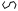 b) Chứng minh: AB2 = AE.AC và tính độ dài đoạn thẳng AE c) Gọi M , N lần lượt là hình chiếu của E trên AB, BC. Chứng minh:  d) Tính tỉ số diện tích tam giác ABC và diện tích tam giác NBM?     Bài 5 (0,5 điểm)  Tìm các số nguyên x, y thỏa mãn phương trình:  Chúc các em làm bài tốt!(Học sinh làm cách khác đúng GV vẫn cho điểm tương đương)TRƯỜNG THCS THẠCH BÀNMÃ ĐỀ: 801ĐỀ KIỂM TRA CUỐI KÌ IIMôn: TOÁN 8Thời gian làm bài: 90 phútNgày kiểm tra: 25/4/2023--------------------HƯỚNG DẪN CHẤMĐỀ KIỂM TRA CUỐI KÌ II . NĂM HỌC 2022-2023Môn: TOÁN 8MÃ ĐỀ 801Nội dungĐáp ánBiểu điểmBài 1(2 điểm)a)  4x + x = 2 + 3  5x = 5  x = 1.Vậy S = {1}0,25 điểm0,25 điểmBài 1(2 điểm)Vậy S = {9}0,25 điểm0,25 điểmBài 1(2 điểm)c) (x2-9)(3x -1) = 0x2 - 9  = 0 hoặc  3x  - 1 = 0x=  hoặc x = 0,25 điểm0,25 điểmBài 1(2 điểm)Vậy S = {12}0,25 điểm0,25 điểmBài 2(2 điểm)Vậy tập nghiệm của phương trình là .Biểu diễn đúng 0,5 điểm0,25điểm0,25 điểmBài 2(2 điểm)Vậy tập nghiệm của phương trình là Biểu diễn đúng0,5 điểm0,25 điểm0,25 điểmBài 3(2 điểm)Gọi số sản phẩm tổ được giao là x (sản phẩm, x )Thời gian dự định làm  là:  (ngày)Thực tế: Số sản phẩm làm được là: x + 15 (sản phẩm)              Thời gian làm  là:  (ngày) Lập luận đưa ra phương trình:  Giải phương trình ta được x = 855 (TM).Vậy số sản phẩm tổ được giao là : 855 sản phẩm0,25 điểm0,25 điểm0,25 điểm0,25 điểm0,25 điểm0,5 điểm0,25 điểmBài 4(3,5điểm)0,5 điểm1 điểm0,5 điểm0,25 điểm0,25 điểm0,5 điểm0,5 điểmBài 5(0,5điểm)Lại có  mà x, y nguyên nên .Thay  vào phương trình ban đầu và giải, tìm được ; x = 1Từ đó tìm được cặp số  thỏa mãn bài toán là , (1;2)0,25 điểm0,25 điểmBGH DUYỆTLưu Thị Miên TỔ TRƯỞNG  Đào Thị Thanh LoanNHÓM TRƯỞNGNguyễn Thị PhươngNGƯỜI RA ĐỀNguyễn Thị Liên